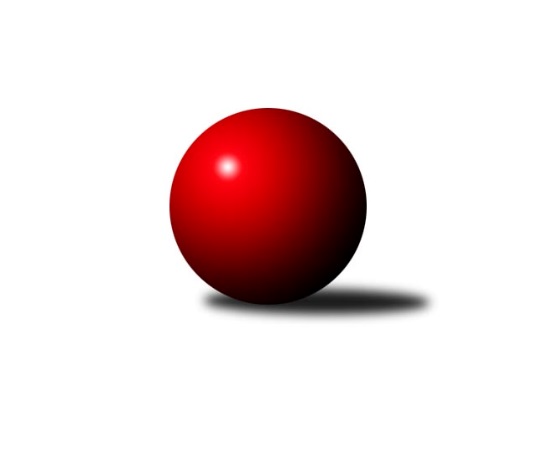 Č.5Ročník 2023/2024	21.10.2023Nejlepšího výkonu v tomto kole: 3538 dosáhlo družstvo: Kuželky Tehovec 2. KLM A 2023/2024Výsledky 5. kolaSouhrnný přehled výsledků:KK Konstruktiva Praha 	- SKK Bohušovice	1:7	3239:3393	9.0:15.0	21.10.KK Kosmonosy 	- KK Lokomotiva Tábor	3:5	3434:3447	13.5:10.5	21.10.TJ Sokol Kdyně	- TJ Slovan Kamenice nad Lipou	4:4	3316:3394	9.0:15.0	21.10.SKK Rokycany B	- SKK Podbořany 	5:3	3463:3417	13.0:11.0	21.10.TJ Lomnice	- SKK Jičín	7:1	3326:3075	15.0:9.0	21.10.Kuželky Tehovec 	- TJ Červený Kostelec  	4.5:3.5	3538:3525	12.0:12.0	21.10.Tabulka družstev:	1.	TJ Sokol Kdyně	5	4	1	0	30.0 : 10.0 	70.0 : 50.0 	 3426	9	2.	TJ Slovan Kamenice nad Lipou	5	3	1	1	25.0 : 15.0 	75.5 : 44.5 	 3395	7	3.	TJ Červený Kostelec	5	3	0	2	24.5 : 15.5 	64.5 : 55.5 	 3502	6	4.	KK Kosmonosy	5	3	0	2	24.0 : 16.0 	66.5 : 53.5 	 3331	6	5.	TJ Lomnice	5	3	0	2	22.0 : 18.0 	62.5 : 57.5 	 3338	6	6.	SKK Bohušovice	5	3	0	2	21.0 : 19.0 	60.0 : 60.0 	 3240	6	7.	KK Lokomotiva Tábor	5	3	0	2	21.0 : 19.0 	58.5 : 61.5 	 3397	6	8.	SKK Rokycany B	5	2	0	3	19.0 : 21.0 	60.0 : 60.0 	 3302	4	9.	SKK Jičín	5	2	0	3	15.5 : 24.5 	52.0 : 68.0 	 3185	4	10.	Kuželky Tehovec	5	2	0	3	12.5 : 27.5 	48.5 : 71.5 	 3299	4	11.	SKK Podbořany	5	1	0	4	16.5 : 23.5 	52.5 : 67.5 	 3288	2	12.	KK Konstruktiva Praha	5	0	0	5	9.0 : 31.0 	49.5 : 70.5 	 3314	0Podrobné výsledky kola:	 KK Konstruktiva Praha 	3239	1:7	3393	SKK Bohušovice	Stanislav Vesecký	127 	 119 	 137 	105	488 	 1:3 	 524 	 143	154 	 121	106	Lukáš Dařílek	Jaroslav Pleticha st.	142 	 164 	 133 	135	574 	 2:2 	 577 	 137	140 	 162	138	Jaromír Hnát	Pavel Kohlíček *1	134 	 103 	 121 	156	514 	 0:4 	 605 	 160	147 	 136	162	Milan Perníček	Petr Tepličanec	144 	 153 	 155 	133	585 	 1:3 	 592 	 156	163 	 133	140	Tomáš Svoboda	Zdeněk Zahrádka	149 	 136 	 143 	132	560 	 3:1 	 574 	 143	160 	 141	130	Jakub Dařílek	Jan Barchánek	138 	 110 	 136 	134	518 	 2:2 	 521 	 115	148 	 114	144	Martin Perníčekrozhodčí: Pavel Kasalstřídání: *1 od 54. hodu Tomáš EštókNejlepší výkon utkání: 605 - Milan Perníček	 KK Kosmonosy 	3434	3:5	3447	KK Lokomotiva Tábor	Filip Bajer	151 	 139 	 151 	117	558 	 2.5:1.5 	 582 	 151	131 	 141	159	Karel Smažík	Jiří Vondráček	162 	 152 	 153 	149	616 	 3:1 	 590 	 149	145 	 143	153	Ondřej Novák	Jaromír Fabián	128 	 148 	 151 	165	592 	 3:1 	 530 	 122	157 	 131	120	Jiří Vaňata	Tomáš Bajtalon	145 	 132 	 149 	140	566 	 2:2 	 574 	 136	133 	 142	163	Zdeněk Kamiš	Luboš Beneš	134 	 148 	 141 	134	557 	 1:3 	 603 	 162	129 	 160	152	Oldřich Roubek	Pavel Říha	143 	 140 	 129 	133	545 	 2:2 	 568 	 168	134 	 138	128	David Kášekrozhodčí: Vladislav TajčNejlepší výkon utkání: 616 - Jiří Vondráček	 TJ Sokol Kdyně	3316	4:4	3394	TJ Slovan Kamenice nad Lipou	Jiří Benda ml.	154 	 141 	 144 	125	564 	 2:2 	 528 	 126	131 	 145	126	Jan Škrampal	Jindřich Dvořák	156 	 128 	 165 	135	584 	 2:2 	 566 	 132	147 	 149	138	Karel Dúška	Viktor Pytlík	142 	 158 	 151 	135	586 	 2:2 	 572 	 153	144 	 126	149	Lukáš Dúška	Filip Löffelmann	150 	 131 	 136 	129	546 	 2:2 	 531 	 132	132 	 135	132	Jiří Ouhel	Jiří Benda st.	111 	 133 	 131 	138	513 	 0:4 	 608 	 145	154 	 167	142	Václav Rychtařík ml.	Tomáš Timura	134 	 133 	 135 	121	523 	 1:3 	 589 	 142	132 	 164	151	Petr Šindelářrozhodčí: Eva KotalováNejlepší výkon utkání: 608 - Václav Rychtařík ml.	 SKK Rokycany B	3463	5:3	3417	SKK Podbořany 	Tomáš Havel	131 	 134 	 137 	139	541 	 2:2 	 575 	 155	153 	 129	138	Jaroslav Lefner	Pavel Honsa	139 	 171 	 133 	145	588 	 4:0 	 500 	 135	111 	 120	134	David Marcelly	Petr Fara	138 	 151 	 139 	128	556 	 0:4 	 618 	 155	160 	 154	149	Radek Dvořák	Roman Pytlík	146 	 155 	 170 	178	649 	 3:1 	 565 	 152	133 	 149	131	Kamil Ausbuher	Vojtěch Špelina	143 	 145 	 141 	152	581 	 3:1 	 584 	 152	143 	 140	149	Stanislav Rada	Martin Prokůpek	126 	 138 	 139 	145	548 	 1:3 	 575 	 139	154 	 148	134	Vladimír Šánarozhodčí: Pavel Andrlík st.Nejlepší výkon utkání: 649 - Roman Pytlík	 TJ Lomnice	3326	7:1	3075	SKK Jičín	Josef Krotký	129 	 148 	 135 	139	551 	 1:3 	 538 	 136	120 	 139	143	Tomáš Hanuš	Bohumil Maněna	133 	 156 	 133 	114	536 	 2.5:1.5 	 492 	 133	116 	 122	121	Josef Vejvara	Miroslav Knespl	135 	 136 	 148 	135	554 	 3:1 	 514 	 124	117 	 125	148	Jaroslav Soukup	Štěpán Diosegi *1	155 	 149 	 136 	136	576 	 3:1 	 522 	 119	135 	 128	140	Pavel Louda	Jiří Běloch	136 	 153 	 139 	140	568 	 2.5:1.5 	 498 	 140	111 	 139	108	Aleš Kloutvor	Antonín Valeška	136 	 139 	 141 	125	541 	 3:1 	 511 	 126	132 	 120	133	František Černýrozhodčí: Růžena Kovačíkovástřídání: *1 od 86. hodu Zdeněk ChvátalNejlepší výkon utkání: 576 - Štěpán Diosegi	 Kuželky Tehovec 	3538	4.5:3.5	3525	TJ Červený Kostelec  	David Novák	135 	 153 	 147 	147	582 	 1:3 	 589 	 149	158 	 132	150	Petr Vaněk	Jaroslav Procházka	150 	 170 	 147 	145	612 	 2:2 	 618 	 167	142 	 176	133	Martin Mýl	Jakub Vojáček	141 	 139 	 168 	143	591 	 3:1 	 544 	 159	108 	 147	130	Daniel Bouda	Jiří Šťastný	144 	 141 	 123 	148	556 	 2:2 	 556 	 157	140 	 126	133	Daniel Balcar	Jakub Šmidlík	168 	 149 	 174 	147	638 	 3:1 	 625 	 150	140 	 165	170	Daniel Neumann	Petr Šmidlík	142 	 139 	 119 	159	559 	 1:3 	 593 	 149	128 	 155	161	Ondřej Mrkosrozhodčí: Jiří MiláčekNejlepší výkon utkání: 638 - Jakub ŠmidlíkPořadí jednotlivců:	jméno hráče	družstvo	celkem	plné	dorážka	chyby	poměr kuž.	Maximum	1.	Daniel Neumann 	TJ Červený Kostelec  	619.88	399.1	220.8	1.9	4/4	(632)	2.	Roman Pytlík 	SKK Rokycany B	601.67	386.8	214.9	1.4	3/3	(660)	3.	Ondřej Mrkos 	TJ Červený Kostelec  	601.63	386.0	215.6	2.0	4/4	(617)	4.	Václav Rychtařík  ml.	TJ Slovan Kamenice nad Lipou	594.63	390.5	204.1	2.1	4/4	(621)	5.	Petr Vaněk 	TJ Červený Kostelec  	593.00	385.3	207.8	2.4	4/4	(637)	6.	Jiří Benda  ml.	TJ Sokol Kdyně	589.00	380.3	208.7	5.0	3/3	(631)	7.	Viktor Pytlík 	TJ Sokol Kdyně	588.89	383.0	205.9	2.0	3/3	(644)	8.	Radek Dvořák 	SKK Podbořany 	588.75	373.8	215.0	0.5	4/4	(618)	9.	Jiří Vondráček 	KK Kosmonosy 	588.67	374.2	214.5	1.7	3/3	(616)	10.	Daniel Balcar 	TJ Červený Kostelec  	581.50	373.0	208.5	3.5	3/4	(639)	11.	Jindřich Dvořák 	TJ Sokol Kdyně	581.33	375.8	205.5	2.8	3/3	(614)	12.	Jakub Dařílek 	SKK Bohušovice	581.25	376.0	205.3	2.0	4/4	(611)	13.	Filip Löffelmann 	TJ Sokol Kdyně	577.44	369.9	207.6	2.3	3/3	(607)	14.	Karel Dúška 	TJ Slovan Kamenice nad Lipou	577.38	384.9	192.5	3.0	4/4	(620)	15.	Zdeněk Kamiš 	KK Lokomotiva Tábor	576.75	378.5	198.3	3.8	4/4	(596)	16.	Ondřej Novák 	KK Lokomotiva Tábor	575.00	384.3	190.8	3.9	4/4	(590)	17.	Jakub Šmidlík 	Kuželky Tehovec 	573.56	369.4	204.1	1.9	3/3	(638)	18.	Zdeněk Zahrádka 	KK Konstruktiva Praha 	573.50	369.2	204.3	2.0	3/3	(600)	19.	Antonín Valeška 	TJ Lomnice	573.00	372.8	200.2	2.4	3/3	(621)	20.	Milan Perníček 	SKK Bohušovice	571.75	374.1	197.6	2.9	4/4	(605)	21.	Dušan Plocek 	KK Kosmonosy 	571.50	371.0	200.5	2.8	2/3	(607)	22.	Lukáš Dúška 	TJ Slovan Kamenice nad Lipou	571.13	382.9	188.3	1.6	4/4	(608)	23.	Karel Smažík 	KK Lokomotiva Tábor	571.00	387.0	184.0	4.7	3/4	(582)	24.	Miroslav Knespl 	TJ Lomnice	570.67	371.7	199.0	2.8	2/3	(597)	25.	Jiří Běloch 	TJ Lomnice	566.67	366.7	200.0	4.7	3/3	(585)	26.	Václav Posejpal 	KK Konstruktiva Praha 	566.67	374.3	192.3	4.7	3/3	(583)	27.	Štěpán Diosegi 	TJ Lomnice	566.00	363.5	202.5	2.0	2/3	(571)	28.	Oldřich Roubek 	KK Lokomotiva Tábor	565.83	381.3	184.5	5.7	3/4	(603)	29.	Jiří Ouhel 	TJ Slovan Kamenice nad Lipou	565.00	374.8	190.3	4.0	4/4	(602)	30.	David Kášek 	KK Lokomotiva Tábor	564.33	374.2	190.2	2.7	3/4	(584)	31.	Jaroslav Procházka 	Kuželky Tehovec 	563.11	375.9	187.2	4.6	3/3	(612)	32.	Petr Tepličanec 	KK Konstruktiva Praha 	562.00	375.6	186.4	3.3	3/3	(590)	33.	Jaromír Fabián 	KK Kosmonosy 	561.50	374.7	186.8	3.2	2/3	(592)	34.	David Novák 	Kuželky Tehovec 	561.17	368.3	192.8	5.8	3/3	(612)	35.	Jaroslav Mihál 	KK Lokomotiva Tábor	560.67	384.8	175.8	4.0	3/4	(594)	36.	Luboš Beneš 	KK Kosmonosy 	558.33	361.6	196.8	2.3	3/3	(599)	37.	Vladimír Šána 	SKK Podbořany 	558.00	371.5	186.5	2.1	4/4	(575)	38.	Petr Šindelář 	TJ Slovan Kamenice nad Lipou	554.13	374.4	179.8	7.0	4/4	(589)	39.	Filip Bajer 	KK Kosmonosy 	554.11	367.0	187.1	2.3	3/3	(597)	40.	Stanislav Novák 	TJ Lomnice	552.17	357.0	195.2	5.0	3/3	(593)	41.	Pavel Kohlíček 	KK Konstruktiva Praha 	552.17	362.3	189.8	5.0	3/3	(559)	42.	Pavel Honsa 	SKK Rokycany B	550.50	368.8	181.7	2.2	3/3	(588)	43.	Petr Šmidlík 	Kuželky Tehovec 	549.50	370.5	179.0	5.0	2/3	(559)	44.	Tomáš Timura 	TJ Sokol Kdyně	548.89	371.6	177.3	6.3	3/3	(584)	45.	Jiří Vaňata 	KK Lokomotiva Tábor	548.75	372.8	176.0	5.8	4/4	(560)	46.	Martin Mýl 	TJ Červený Kostelec  	548.67	377.3	171.3	6.0	3/4	(618)	47.	Stanislav Rada 	SKK Podbořany 	547.50	378.6	168.9	5.5	4/4	(584)	48.	Tomáš Havel 	SKK Rokycany B	545.25	378.8	166.5	6.0	2/3	(551)	49.	Tomáš Bajtalon 	KK Kosmonosy 	545.17	368.8	176.3	5.3	3/3	(579)	50.	Jaroslav Wagner 	SKK Podbořany 	544.33	366.3	178.0	5.3	3/4	(569)	51.	Pavel Říha 	KK Kosmonosy 	543.50	361.0	182.5	5.5	2/3	(545)	52.	Jiří Benda  st.	TJ Sokol Kdyně	543.22	361.4	181.8	2.2	3/3	(576)	53.	Jiří Šťastný 	Kuželky Tehovec 	542.67	362.3	180.3	5.4	3/3	(585)	54.	Libor Bureš 	SKK Rokycany B	542.33	362.3	180.0	6.7	3/3	(580)	55.	František Černý 	SKK Jičín	541.50	364.2	177.3	3.5	3/4	(561)	56.	Petr Fara 	SKK Rokycany B	539.44	362.2	177.2	3.9	3/3	(590)	57.	Martin Prokůpek 	SKK Rokycany B	539.00	363.2	175.8	4.0	3/3	(584)	58.	Tomáš Hanuš 	SKK Jičín	537.13	368.6	168.5	4.8	4/4	(570)	59.	Tibor Machala 	KK Konstruktiva Praha 	537.00	368.8	168.2	6.5	3/3	(558)	60.	Jakub Vojáček 	Kuželky Tehovec 	536.22	363.2	173.0	6.8	3/3	(592)	61.	Josef Vejvara 	SKK Jičín	533.88	363.8	170.1	5.4	4/4	(582)	62.	Kamil Ausbuher 	SKK Podbořany 	531.50	361.6	169.9	5.1	4/4	(565)	63.	Jaroslav Lefner 	SKK Podbořany 	529.75	349.4	180.4	5.6	4/4	(575)	64.	Zdeněk Chvátal 	TJ Lomnice	529.33	350.7	178.7	6.0	3/3	(539)	65.	Tomáš Svoboda 	SKK Bohušovice	528.75	358.4	170.4	5.3	4/4	(592)	66.	Jan Barchánek 	KK Konstruktiva Praha 	528.50	363.0	165.5	6.3	3/3	(543)	67.	Martin Perníček 	SKK Bohušovice	520.63	349.0	171.6	6.9	4/4	(541)	68.	Aleš Kloutvor 	SKK Jičín	518.67	349.7	169.0	5.3	3/4	(544)	69.	Jaroslav Soukup 	SKK Jičín	517.88	374.1	143.8	11.0	4/4	(548)	70.	Lukáš Dařílek 	SKK Bohušovice	514.25	354.9	159.4	8.8	4/4	(547)	71.	Petr Novák 	KK Kosmonosy 	510.00	354.3	155.8	5.3	2/3	(532)	72.	Martin Bílek 	Kuželky Tehovec 	507.75	365.0	142.8	8.0	2/3	(537)		Milan Wagner 	SKK Rokycany B	600.00	361.0	239.0	4.0	1/3	(600)		Karel Koubek 	SKK Rokycany B	598.00	378.0	220.0	6.0	1/3	(598)		Vojtěch Špelina 	SKK Rokycany B	593.00	388.5	204.5	3.0	1/3	(605)		Štěpán Schuster 	TJ Červený Kostelec  	587.50	389.0	198.5	3.0	2/4	(612)		Rudolf Hofmann 	SKK Podbořany 	560.00	385.0	175.0	5.0	1/4	(560)		Miroslav Votápek 	TJ Slovan Kamenice nad Lipou	556.50	381.0	175.5	9.0	2/4	(592)		Jaroslav Pleticha  st.	KK Konstruktiva Praha 	556.00	389.0	167.0	4.0	1/3	(574)		Josef Krotký 	TJ Lomnice	554.50	381.5	173.0	3.5	1/3	(558)		Jakub Wenzel 	TJ Červený Kostelec  	554.00	386.5	167.5	5.5	2/4	(585)		Michal Ostatnický 	KK Konstruktiva Praha 	551.00	391.0	160.0	13.0	1/3	(551)		Josef Fidrant 	TJ Sokol Kdyně	547.00	400.0	147.0	4.0	1/3	(547)		Jaromír Hnát 	SKK Bohušovice	545.00	372.8	172.3	3.3	2/4	(577)		Agaton Plaňanský  ml.	SKK Jičín	544.75	356.8	188.0	2.0	2/4	(550)		Daniel Bouda 	TJ Červený Kostelec  	544.00	339.0	205.0	4.0	1/4	(544)		Luboš Kolařík 	SKK Jičín	534.00	359.0	175.0	4.0	1/4	(534)		Agaton Plaňanský  st.	SKK Jičín	529.25	364.5	164.8	8.0	2/4	(561)		Jan Škrampal 	TJ Slovan Kamenice nad Lipou	528.00	344.0	184.0	4.0	1/4	(528)		Jiří Semerád 	SKK Bohušovice	527.00	354.0	173.0	1.0	1/4	(527)		Pavel Louda 	SKK Jičín	522.00	363.0	159.0	3.0	1/4	(522)		Bohumil Maněna 	TJ Lomnice	519.50	357.0	162.5	5.0	1/3	(536)		David Marcelly 	SKK Podbořany 	500.00	369.0	131.0	8.0	1/4	(500)		Stanislav Vesecký 	KK Konstruktiva Praha 	488.00	340.0	148.0	9.0	1/3	(488)		Jaroslav Ondráček 	SKK Bohušovice	475.00	337.0	138.0	12.0	1/4	(475)		Dominik Černý 	SKK Rokycany B	474.00	329.0	145.0	11.0	1/3	(474)Sportovně technické informace:Starty náhradníků:registrační číslo	jméno a příjmení 	datum startu 	družstvo	číslo startu25453	Tomáš Eštók	21.10.2023	KK Konstruktiva Praha 	2x845	Jaroslav Pleticha st.	21.10.2023	KK Konstruktiva Praha 	3x18624	Stanislav Vesecký	21.10.2023	KK Konstruktiva Praha 	1x25380	David Marcelly	21.10.2023	SKK Podbořany 	1x22040	Daniel Bouda	21.10.2023	TJ Červený Kostelec  	1x22917	Jan Škrampal	21.10.2023	TJ Slovan Kamenice nad Lipou	3x23625	Aleš Kloutvor	21.10.2023	SKK Jičín	3x
Hráči dopsaní na soupisku:registrační číslo	jméno a příjmení 	datum startu 	družstvo	11722	Pavel Louda	21.10.2023	SKK Jičín	Program dalšího kola:6. kolo28.10.2023	so	9:00	KK Konstruktiva Praha  - TJ Lomnice	28.10.2023	so	10:00	KK Kosmonosy  - TJ Sokol Kdyně	28.10.2023	so	10:00	TJ Červený Kostelec   - TJ Slovan Kamenice nad Lipou	28.10.2023	so	10:00	SKK Bohušovice - SKK Podbořany 	28.10.2023	so	10:00	KK Lokomotiva Tábor - SKK Jičín	28.10.2023	so	15:00	Kuželky Tehovec  - SKK Rokycany B	Nejlepší šestka kola - absolutněNejlepší šestka kola - absolutněNejlepší šestka kola - absolutněNejlepší šestka kola - absolutněNejlepší šestka kola - dle průměru kuželenNejlepší šestka kola - dle průměru kuželenNejlepší šestka kola - dle průměru kuželenNejlepší šestka kola - dle průměru kuželenNejlepší šestka kola - dle průměru kuželenPočetJménoNázev týmuVýkonPočetJménoNázev týmuPrůměr (%)Výkon3xRoman PytlíkRokycany B6494xRoman PytlíkRokycany B114.256491xJakub ŠmidlíkTehovec6382xJakub ŠmidlíkTehovec110.516385xDaniel NeumannČ. Kostelec6251xJiří VondráčekKosmonosy109.796161xMartin MýlČ. Kostelec6184xVáclav Rychtařík ml.Kamenice n. L.108.956081xRadek DvořákPodbořany6182xMilan PerníčekBohušovice108.836051xJiří VondráčekKosmonosy6162xRadek DvořákPodbořany108.79618